Unit 4 Study Guide: Equations and InequalitiesName: ________________________________________				Date: ___________________________Part 1:  One Step Equations	Identify the solution of each equation from the list given. Circle the solution. s + 12 = 17; 	5, 6, 7 			44 = t − 10; 	52, 53, 54			4r = 40; 	8, 9, 10				28 ÷ w = 7; 	3, 4, 5Solve each equation. Check your solution.4 + k = 11	k = ______	8w = 80	w = ______a + 6 = 11	a = ______17 = 9 + e	e = ______24 = j – 34 	j = ______k – 12 = 4	k = ______9b = 36		b = ______80 = 10d	d = ______m ÷ 9 = 5 	m = ______g ÷ 4 = 12	g = ______Write an equation for each situation and solve it.Fun Time Roller Coasters charges $6 per ride. Joe spends $54 on rides.Bonnie has 27 more cans than Jackie. If she has 56 cans, write and solve an equation to find how many cans Jackie has.Cornelius is saving money to buy a jacket that costs $47. He has already saved $25. Write and solve an equation to find how much more money Cornelius needs to save.Keshav has $250 in his account. This is $75 more than his brother Nalin has in his account. Write and solve an addition equation to find the amount of money in Nalin’s account.Part 2: Inequalities		Write an inequality for each sentence.More than 40,000 fans attended the opening football game at the University of Florida.Her earnings were no more than $86.A savings account balance is now less than $550.The number of club members is at least 25.The spring calf class at the cattle show is for calves that weigh 825 pounds or less.The minimum deposit for a new checking account is $75.Solve each inequality.  Plot your solution on the number line under the inequality.14n > 266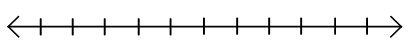 n  + 17 < 35				6x ≥ 1382 ≤ x + 2b – 26 < 218 ≤ r + 11Write the inequality shown by each graph: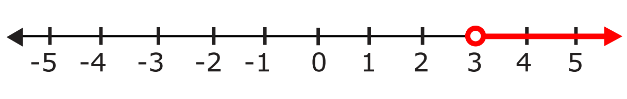 Inequality: ___________________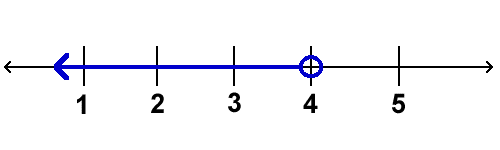 Inequality: ___________________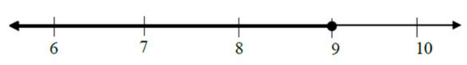 Inequality: ___________________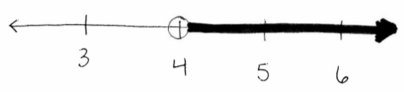 Inequality: ___________________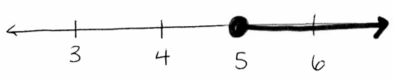 Inequality: ___________________Part 3: Functions							Write an equation for each function table and find the value for the missing output.Equation: _______________________			Equation: _______________________Equation: _______________________	Equation: _______________________				Practice Free ResponseMark has been earning money by mowing his neighbors’ lawns.  His goal for the summer is to have $1,200 in his savings account. If he charges $20 per lawn each time he mows, how long will it take him to reach his goal?Step 1:  Fill in the function table below:Step 2:  Write an equation to show the relationship between the number of lawns he mows and how much is in his savings account.Step 3:  How many weeks will it take Mark to reach his goal?Input (x)Output (y)506172839Input (x)Output (y)214161882010Input (x)Output (y)405162739Input (x)Output (y)1112223334446Lawns MowedAmount in Savings